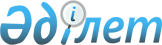 Қазақстан Республикасы Үкіметінің 1999 жылғы 12 мамырдағы N 565 қаулысына өзгерістер мен толықтырулар енгізу туралы
					
			Күшін жойған
			
			
		
					Қазақстан Республикасы Үкіметінің Қаулысы 1999 жылғы 22 маусым N 815. Күші жойылды - ҚР Үкіметінің 2000.08.09. N 1228 қаулысымен. ~P001228



          Қазақстан Республикасының Yкiметi қаулы етеді:




          1. "Орындау жазбаларының негiзiнде берешектерді өндіріп алу даусыз 
тәртіпте жүргізілетін құжаттардың тізбесін бекіту туралы" Қазақстан 
Республикасы Yкiметiнiң 1999 жылғы 12 мамырдағы N 565  
 P990565_ 
  қаулысына 
мынадай өзгерістер мен толықтырулар енгiзiлсiн:




          аталған қаулымен бекiтiлген Орындау жазбаларының негiзiнде 




берешектердi өндiрiп алу даусыз тәртiпте жүргiзiлетiн құжаттардың 
тiзбесiнде:
     мәтiнiндегi "борышкердiң ескертудi алғаны туралы қолхаты бар" 
деген сөздер алынып тасталсын;
     6-тармақта:
     үшiншi абзацтың 3) тармақшасы алынып тасталсын;
     7-тармақта:
     бiрiншi абзацтағы "Азаматтардың" деген сөз "Заңды және жеке 
тұлғалардың" деген сөздермен ауыстырылсын;
     екiншi абзацтағы "Орындау жазбасын" деген сөздiң алдынан "Жеке 
тұлғалардың байланыс қызметтерiн көрсетудi пайдаланғаны үшiн берешектерiн 
өндiрiп алуға арналған" деген сөздермен толықтырылсын;
     мынадай мазмұндағы абзацпен толықтырылсын:
     "Заңды тұлғалардың байланыс қызметтерiн көрсетудi пайдаланғаны 
үшін берешектерін өндіріп алуға арналған орындау жазбасын алу үшiн:
     1) телекоммуникация қызметтерін ұсынуға арналған шарт;
     2) берешекті өтегені туралы талап;
     3) төлем құжатынан не берешекті растайтын құжаттан көшірме 
ұсынылады.";
     14-тармақтың екінші абзацында:
     3) тармақша мынадай редакцияда жазылсын:
     "3) төлем құжатынан не берешекті растайтын құжаттан көшірме";
     4) тармақша алынып тасталсын.
     2. Осы қаулы жарияланған күнінен бастап күшіне енеді.
     
     Қазақстан Республикасының
        Премьер-Министрі
     
     
     
     Оқығандар:
        Омарбекова А.
        Қасымбеков Б.
      
      


					© 2012. Қазақстан Республикасы Әділет министрлігінің «Қазақстан Республикасының Заңнама және құқықтық ақпарат институты» ШЖҚ РМК
				